План  мероприятий по правовому воспитанию в МБОУ СОШ№12 г Яровоена 2023-2024 учебный год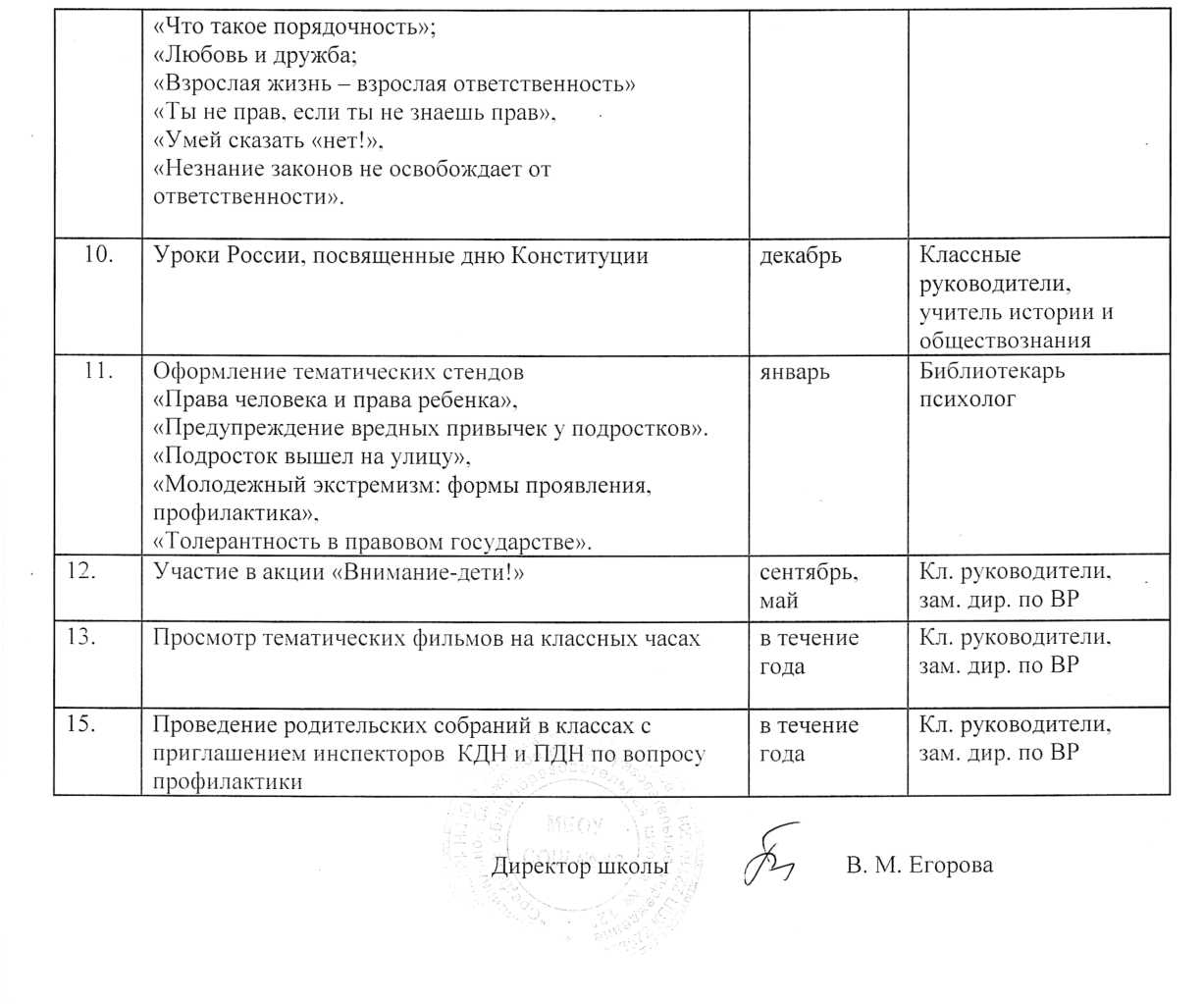 №п/пНаименование мероприятийСрокиОтветственный1.Составление социальных паспортов классов и школы сентябрьЗам. дир. по ВРкл. руководителисоциальный педагог2.Изучение вопросов правового воспитания на уроках ОБЖ, права, обществознания, истории (5-11 классы),участие в конкурсах .В течение годаУчителя предметники3.Оформление стенда «Детский телефон доверия»сентябрьЗам. дир. по ВР4.Проведение профилактических встреч, индивидуальных  бесед с учащимися: о вреде употребления спайсов, табака, алкоголя В течение года Совет профилактики, кл. руководители5.Встреча с сотрудниками ГИБДД (профилактические беседы)Сентябрь, октябрь,майЗам. дир. по ВРСотрудники ГИБДД6.Организация внеурочной деятельности. Контроль детей «группы риска» учащихся, посещающих кружкиОктябрьянварьКл. руководители, зам. дир. по ВР7.Мониторинги, обследования«Занятость детей и подростков в свободное от уроков время»,«Подросток и вредные привычки»,«Уровень агрессии», «Подросток и его профессиональные интересы».В течение годаКл. руководители, психолог8.Работа с учащимися группы риска вовлечение во внеурочную учебно-познавательную деятельность (во внеклассные мероприятия, в работу кружков, секций,  факультативов и т.д.),индивидуальные разъяснительные и профилактические беседы по предотвращению правонарушений, алкоголизма, табакокурения, наркомании, токсикомании,посещение уроков с целью контроля за дисциплиной и успеваемостью «трудных» подростков,посещение учащихся на дому,беседы с родителями, опекунамиВ течение годаКл. руководители, зам. дир. по ВРСоциальный педагогпсихолог9.Декада права   1-4 класс«Правила поведения»викторина «Знаю свои права»; «Наши права в рисунках»; «Что такое справедливость и сочувствие»; «Что такое уважение и взаимопонимание»  5-8 класс«Наши права и обязанности»,«Законы жизни школьного коллектива», «Что такое порядочность», «Правила доверия»;декабрьЗам. дир. по ВР9-11 класс